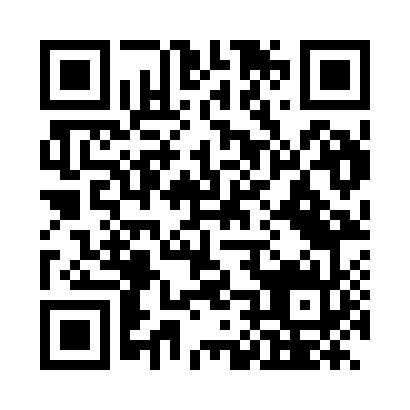 Prayer times for Zumel, SpainMon 1 Jul 2024 - Wed 31 Jul 2024High Latitude Method: Angle Based RulePrayer Calculation Method: Muslim World LeagueAsar Calculation Method: HanafiPrayer times provided by https://www.salahtimes.comDateDayFajrSunriseDhuhrAsrMaghribIsha1Mon4:296:422:197:369:5611:592Tue4:306:432:197:369:5611:593Wed4:306:432:207:369:5611:584Thu4:316:442:207:369:5611:585Fri4:336:442:207:369:5511:576Sat4:346:452:207:369:5511:567Sun4:356:462:207:369:5511:568Mon4:366:462:207:369:5411:559Tue4:376:472:217:369:5411:5410Wed4:386:482:217:359:5311:5311Thu4:406:492:217:359:5311:5212Fri4:416:492:217:359:5211:5113Sat4:426:502:217:359:5211:5014Sun4:446:512:217:349:5111:4915Mon4:456:522:217:349:5011:4716Tue4:476:532:217:349:5011:4617Wed4:486:542:217:339:4911:4518Thu4:506:542:227:339:4811:4419Fri4:516:552:227:339:4711:4220Sat4:536:562:227:329:4711:4121Sun4:546:572:227:329:4611:4022Mon4:566:582:227:319:4511:3823Tue4:586:592:227:319:4411:3724Wed4:597:002:227:309:4311:3525Thu5:017:012:227:309:4211:3426Fri5:027:022:227:299:4111:3227Sat5:047:032:227:299:4011:3028Sun5:067:042:227:289:3911:2929Mon5:077:052:227:279:3811:2730Tue5:097:062:227:279:3711:2631Wed5:117:072:227:269:3611:24